РОЗПОРЯДЖЕННЯМІСЬКОГО ГОЛОВИм. СумиЗ метою забезпечення внесення до Спадкового реєстру відомостей про посвідчення заповітів шляхом подання державному підприємству «Національні інформаційні системи» або його філіям заяв в електронній формі з використанням системи електронної взаємодії органів виконавчої влади, користувачем якої є Виконавчий комітет Сумської міської ради, керуючись Положенням про спадковий реєстр, затвердженим Наказом Міністерства юстиції України №1810/5 від 07.07.2011 (зі змінами), ст. ст. 42, 59 Закону України «Про місцеве самоврядування в Україні», 1. Уповноважити на подання державному підприємству «Національні інформаційні системи» або його філіям відомостей про посвідчення заповітів на території Сумської міської територіальної громади:старосту Битицького старостинського округу Особа 1;старосту Великочернеччинського  старостинського округу Особа 2;старосту Піщанського старостинського округу Особа 3; старосту Стецьківського старостинського округу Особа 4.2. Організацію виконання розпорядження покласти на старост, які зазначені у пункті 1 цього розпорядження.3. Дане розпорядження набирає чинності з дня його видання.Сумський міський голова						       О.М. ЛисенкоЧайченко О.В. 700-659Розіслати:Чайченко О.В.,Моші Л.В.,Янченко А.М.,Верніченко І.М.,Саченко М.В.,Сітало О.Я.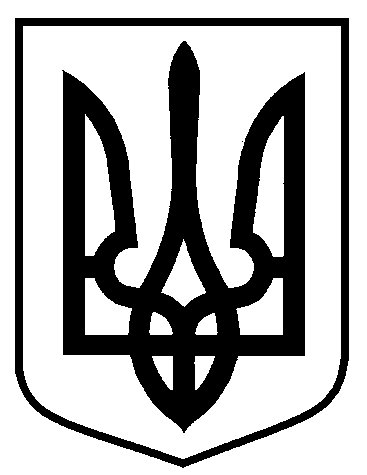 від   20.04.2023  № 129-РПро визначення осіб, уповноважених на подання відомостей державному підприємству «Національні інформаційні системи» або його філіям про посвідчення заповітів на території Сумської міської територіальної громади